Gabinete do Presidente Nota de Imprensa N.º 74, de 23 de junho de 2022BOLETIM MUNICIPAL | JUNHOVimos por este meio informar que se encontra disponível on-line a edição de junho do Boletim Municipal objetivando a partilha sobre a atividade da Câmara Municipal de Aveiro nos últimos meses.Consulte a publicação nos links: https://www.cm-aveiro.pt/municipio/comunicacao/publicacoes-municipais/boletim-municipal https://issuu.com/municipiodeaveiro/docs/bm_ed24_web Agradecemos toda a atenção dispensada e apresentamos os nossos melhores cumprimentos,Simão SantanaAdjunto do Presidente da Câmara Municipal de Aveiro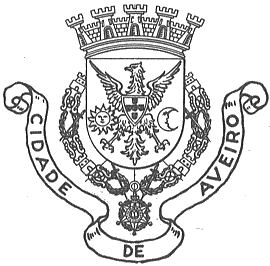 Câmara Municipal de Aveiro